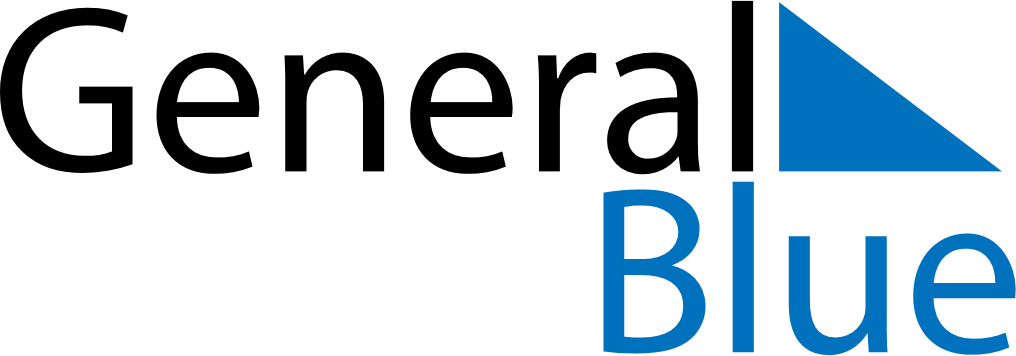 July 2028July 2028July 2028CubaCubaMONTUEWEDTHUFRISATSUN123456789101112131415161718192021222324252627282930Day before the Commemoration of the Assault of the Moncada garrisonCommemoration of the Assault of the Moncada garrisonDay after the Commemoration of the Assault of the Moncada garrison31